МУНИЦИПАЛЬНОЕ АВТОНОМНОЕ УЧРЕЖДЕНИЕ КУЛЬТУРЫ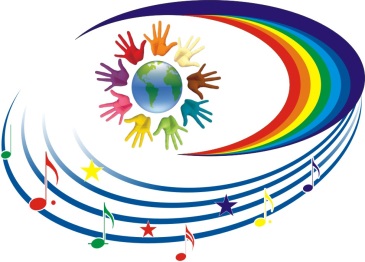 НАТАЛЬИНСКОГО МУНИЦИПАЛЬНОГО ОБРАЗОВАНИЯБАЛАКОВСКОГО МУНИЦИПАЛЬНОГО РАЙОНАСАРАТОВСКОЙ ОБЛАСТИ«НАТАЛЬИНСКИЙ ЦЕНТР КУЛЬТУРЫ»413801 с.Натальино, Балаковского района, Саратовской области, ул. Карла Маркса, д.21Утверждаю:Директор МАУК «Натальинский ЦК»А.В.ДолговСводный план культурно – массовых мероприятий МАУК «Натальинский ЦК» на февраль 2021 г.№Наименование мероприятияДата, время, место проведенияОтветственныйс.Натальинос.Натальинос.Натальинос.Натальино1Клуб любителей кино «Синема». Просмотр мультфильма «Семейка Крудс. Новоселье»6.0214:00Натальинский ЦКБикулов С.Ю.2Дискотека6.0220:00Натальинский ЦКАвилкина Н.В.3Клуб любителей кино «Синема». Просмотр мультфильма «Тайна Коко»13.0214:00Натальинский ЦКБикулов С.Ю.4Дискотека, посвященная Дню Влюбленных13.0220:00Натальинский ЦКАвилкина Н.В.5Спортивные состязания20.0214:30Натальинский ЦКОрощук Е.А.Шишова Т.С.6Праздничный концерт «Защитникам Отечества посвящается…»20.0215:00Натальинский ЦКОрощук Е.А.Исаков А.В.Митькина А.Л.7Катание на лошадях20.0216:00Площадь у администрацииОрощук Е.А.Шишова Т.С.8Клуб любителей кино «Синема».Просмотр фильма «22 минуты»23.0219:00Натальинский ЦКАвилкина Н.В.9Клуб любителей кино «Синема». Просмотр мультфильма «Вперед».27.0214:00Натальинский ЦКБикулов С.Ю.10Дискотека27.0220:00Натальинский ЦКАвилкина Н.В.с.Матвеевкас.Матвеевкас.Матвеевкас.Матвеевка11Час истории «Сталинградская битва» день воинской славы России02.0216.00СДКБирюкова Е.В.Качкина Н.Н.12Молодежная дискотека06.0221.00СДККачкина Н.Н.13Тематическая дискотека «Валентин и Валентина»13.0221.00СДККачкина Н.Н14День памяти воинов – интернационалистов онлайн поздравление15.02Соц. сетиБирюкова Е.В.15Молодежная дискотека20.0221.00СДККачкина Н.Н.16Онлайн поздравление с Днем Защитника Отечества23.02.2021Соц. сетиБирюкова Е.В.17Всероссийская онлайн-викторина «День Защитника Отечества»https://centreinstein.ru/konkurs/victorina/do/d23/23.02.2021Соц. сетиЕлшина А.А.18Онлайн викторина для детей - День защитника Отечестваhttps://edu-time.ru/vics-online/vc-2-23feb.html23.02.2021Соц. сетиЕлшина А.А.19Видео концерт посвященный Дню Защитника Отечества23.02.2021Соц. сетиЕлшина А.А.20Молодежная дискотека27.0221.00СДККачкина Н.Н.п.Новониколаевскийп.Новониколаевскийп.Новониколаевскийп.Новониколаевский21Музыкальный час“Я душу музыкой лечу”02.0211:00СДККосолапкина А. П.22Деньвоинской славы РоссииТематический час«Мужества Вечный огонь!»04.0211:00СДККосолапкина А. П.23Деньроссийской науки“Достижения XX века”09.0211:00СДККосолапкина А. П.24Мультсеанс«Зима в Простоквашино»10.0211:00СДККосолапкина А. П.25Фитоаптека“Чудесный доктор”11.0211:00СДККосолапкина А. П.26Тематический час«Афганистанв сердцах матерей»13.0211:00СДККосолапкина А. П.27Праздничный час“Миром правит любовь!”15.0211:00СДККосолапкина А. П.28Киночас“Ералаш”18.0217:00СДККосолапкина А. П.29Фотовыставка“И мужество как знамя пронесли”20.0211:00СДККосолапкина А. П.30Видеочас“Герои Отечества”21.0211:00СДККосолапкина А. П.31История праздникаВидеоролик“23 февраля”22.0212:00Соц. сетиКосолапкина А. П.32Праздничное ассорти“Служу России!”23.0211:00СДККосолапкина А. П.33Танцчас“Его Величество- Танец!”24.0211:00СДККосолапкина А. П.п.Головановскийп.Головановскийп.Головановскийп.Головановский34Лекция беседа  «Защити себя» 05.02.17:00.СДКЗав.секторомКарташова Н.В.35Вечер ко дню Святого  Валентина «Любви все возрасты покорны»13.02.17:00.СДКЗав.секторомКарташова Н.В.36Дембельский альбом  Фотовыставка.17.02.16:00.СДКЗав.секторомКарташова Н.В.37Концерт «Нашей Родины защитники»23.02.11:00.СДКЗав.секторомКарташова Н.В.38Танцевальные вечера 06.0213.0220.0227.0220:00СДКЗав.секторомКарташова Н.В.п.Грачип.Грачип.Грачип.Грачи39Урок мужества, посвященный Сталинградскому сражению «Ты в памяти и в сердце, Сталинград!»02.02.09.00 ШколаРук.кружкаКулыгина Н.И.40Танцевальный вечер «В ритме танца»06.02.20:00СДКЗав.секторомВласенко О.А.41Поэтический вечер«Двух сердец – одно решенье»12.02.17.00 Зав.секторомВласенко О.А.42Танцевальный вечер «В ритме танца»13.02.20:00СДКЗав.секторомВласенко О.А.43Час мужества «Эхо Афганской войны»16.02.17.00 Зав.секторомВласенко О.А.44Конкурс рисунков «Наша армия родная»20.02.16.00 Рук.кружкаКулыгина Н.И.45Танцевальный вечер «В ритме танца»20.02.20:00СДКЗав.секторомВласенко О.А.46Праздничный концерт «Сегодня праздник Ваш, мужчины!»23.02.13:00СДКЗав.секторомВласенко О.А.47Вечер отдыха «Для вас, мужчины!»23.02.19:00СДКЗав.секторомВласенко О.А.48Танцевальный вечер «В ритме танца»27.02.20:00СДКЗав.секторомВласенко О.А.с.Николевкас.Николевкас.Николевкас.Николевка49«Великая битва на Волге»  (ко Дню разгрома советскими войсками немецко-фашистских войск в Сталинградской битве в 1943 году) –беседа.02.02.14.00.СДКЗав.сектором                           Авдеева М.М.50Танцевальная программа «Февральский вальс»06.02.20.00СДКЗав.сектором                         Авдеева М.М.51«Памяти юного героя – антифашиста» - час истории.08.02.14.00СДКРук.кружка         Волгина А.Ю.52Конкурсная программа«Всё начинается с любви…»13.02.20.00СДКЗав.сектором                    Авдеева М.М.53. «Афганистан. Без права на забвение» - урок мужества ко Дню вывода войск из Афганистана.15.02.13.00Школа Зав.сектором                    Авдеева М.М.Рук.кружка         Волгина А.Ю.54Выставка поделок и рисунков к 23 февраля «Подарок папе»16.02.-23.02.СДКРук.кружка                                      Волгина А.Ю55Поздравительный марафон с Днём защитника Отечества. (видео – поздравление, открытки поздравок, поздравление на дому, час информации о празднике)20.02.-23.02Соц. сетиЗав.сектором                    Авдеева М.М       Ракитский М. М.56Праздничная дискотека.20.02.20.00.СДКЗав.сектором                        Авдеева М.М.57Праздничная программа для мужчин «Отчизны верные сыны».22.02.12.00.СДКЗав.сектором                           Авдеева М.М.Рук.кружкаРакитский М.М.                                        Волгина А.Ю.58Соревнование по шашкам и шахматам.25.02.14.00СДКЗав.сектором                             Авдеева М.М.59Дискотека для молодёжи.27.02.20.00СДКЗав.сектором                            Авдеева М.М.п.Николевскийп.Николевскийп.Николевскийп.Николевский60Тематическая программа «День разгрома советскими войсками немецко-фашистских войск в Сталинградской битве»02.02.16.00СДКЛеончик Н.П.61Дискотека 06.02.20.00Исламгулова Н.М.62Тематическая программа 
«День вывода советских войск из Афганистана»12.02. 16.00СДКЛеончик Н.П.63Конкурсно - развлекательная программа
«День влюбленных»13.02.19.00СДКЛеончик Н.П.64Дискотека13.02.20.00СДКЛеончик Н.П.65Урок истории «Защитники земли русской»19.02.16.00СДКЛеончик Н.П.66Конкурсно - развлекательная программа
«День защитника Отечества»20.02.19.00СДКЛеончик Н.П.67Праздничная дискотека20.02.20.00СДКЛеончик Н.П.68Праздничный видеоролик с музыкальными поздравлениями23.02.11.00Соц. сетиЛеончик Н.П.69Дискотека27.02.20.00СДКЛеончик Н.П.с.Хлебновкас.Хлебновкас.Хлебновкас.Хлебновка70День разгрома советскими войсками немецко-фашистских войск в Сталинградской битве. Диалог с презентацией «Защитники Сталинграда»03.02.14:00СДК Зав.секторомСливина И.Н.71День памяти юного героя-антифашиста. Показ фильма «Молодая гвардия»08.0214:00СДКЗав.секторомСливина И.Н.72День памяти А. С. Пушкина. Конкурс рисунков «По сказкам Пушкина»10.02.14:00СДК Зав.секторомСливина И.Н.73День святого Валентина. День всех влюбленных. Вечер для молодежи.14.0218:00СДК Зав.секторомСливина И.Н.74«Мое детство с любимым писателем»:творчеству Агния Барто (115 лет). Конкурс стихов16.02.12:00 СДКЗав.секторомСливина И.Н.75Конкурс рисунков: «Россия сильна сынами- героями!»19.02.14:00СДКЗав.секторомСливина И.Н.76Обзор книг о войне, тематические выставки в сельской библиотеке: «Наши герои!»22.02.11:00СДКРук.кружкаСпиридонова А.В.77Праздничная программа, посвященная Дню защитника Отечества «Защитник Отечества – звание гордое!» 22.02.2021 г.13-00 ч.СДКСливина И.Н.Сидорин С.П.78Конкурс детского творчества по противопожарной тематике «Неопалимая купина»25.02.14:00 СДКЗав.секторомСливина И.Н.79Беседа: «Мы против наркотиков!» Указ президента «Об утверждении Стратегии государственной антинаркотической политики РФ26.02.14:00СДК Зав.секторомСливина И.Н.80Акция «Всероссийский урок первой помощи»27.02.12:00Андреева Е.А. фельдшер с/ас.Подсосенкис.Подсосенкис.Подсосенкис.Подсосенки81Выставка детских рисунков «Жить – Родине служить!»20.02.15.00СДКБурлакова Е.А.82Видео-поздравления в стихах ко дню Защитника Отечества.23.02.10.00Соц. сетиБурлакова Е.А.с.Старая Медынкас.Старая Медынкас.Старая Медынкас.Старая Медынка83День разгрома советскими войсками немецко - фашистских войск в Сталинградской битве 1943 годаБеседа02.02.14:00Тихомирова В.В.84Фотовыставка «Поселок, в котором я живу» 03.02.14:00Тихомирова В.В.85Конкурс поделок ко дню защитника отечества « Любимому папе подарю»С 06.02По 20.0214:00Тихомирова В.В.86Конкурс детского рисунка «Мой папа лучше»13.0214:00Тихомирова В.В.87Беседа: Ко дню вывода войск с Афганистана «С честью выполнили долг»15.0214:00Тихомирова В.В.88Конкурс поделок с днем 8 марта «Мамочке родной»С 20.0206.0314:00Тихомирова В.В.89Концертная программа к 23 февраля «Мужчина истинный герой»23.0212:00Тихомирова В.В.90«Время с пользой проведем» игровая программа 27.0214:00Тихомирова В.В.с.Андреевкас.Андреевкас.Андреевкас.Андреевка91Книжная выставка «Сталинград – это орден Мужества на груди планеты»1.02.12.00СДКЗав.секторомКороткова Г.К.92Час памяти «Сталинградская битва – коренной перелом в войне»4.02.
11.00СДКЗав.секторомКороткова Г.К.93Развлекательная программа для детей «Угадай мелодию»7.02.
16.00СДКЗав.секторомКороткова Г.К.94Литературный салон «Нет, весь я не умру» памяти А.С.Пушкина10.02.14.00СДКЗав.секторомКороткова Г.К.95Игровая программа для детей «Путешествие в страну Мультипульти»14.02.16.00СДКЗав.секторомКороткова Г.К.96Громкие чтения «Живой мир в рассказах М.Пришвина»16.02.15.00СДКЗав.секторомКороткова Г.К.97Фотовыставка «До чего красив солдат выправкой военной»19.02.
11.00СДКЗав.секторомКороткова Г.К.98Мастер-класс  «Подарок для папы» в рамках Дня защитника Отечества20.02.
16.00СДКЗав.секторомКороткова М.В.99Праздничное мероприятие, посвященное Дню защитника Отечества23.02.
12.00
СДКЗав.секторомКороткова Г.К.100Тематическая дискотека «Мы парни бравые»23.02.
19.00СДКЗав.секторомКороткова Г.К.101Познавательная игровая программа для детей «Пожарные опасности»27.02.
16.00СДКЗав.секторомКороткова Г.К.